Infoblad Trefpuntkerk Broek op Langedijk 	Zondag 22 september Jaargang 25, nummer 38 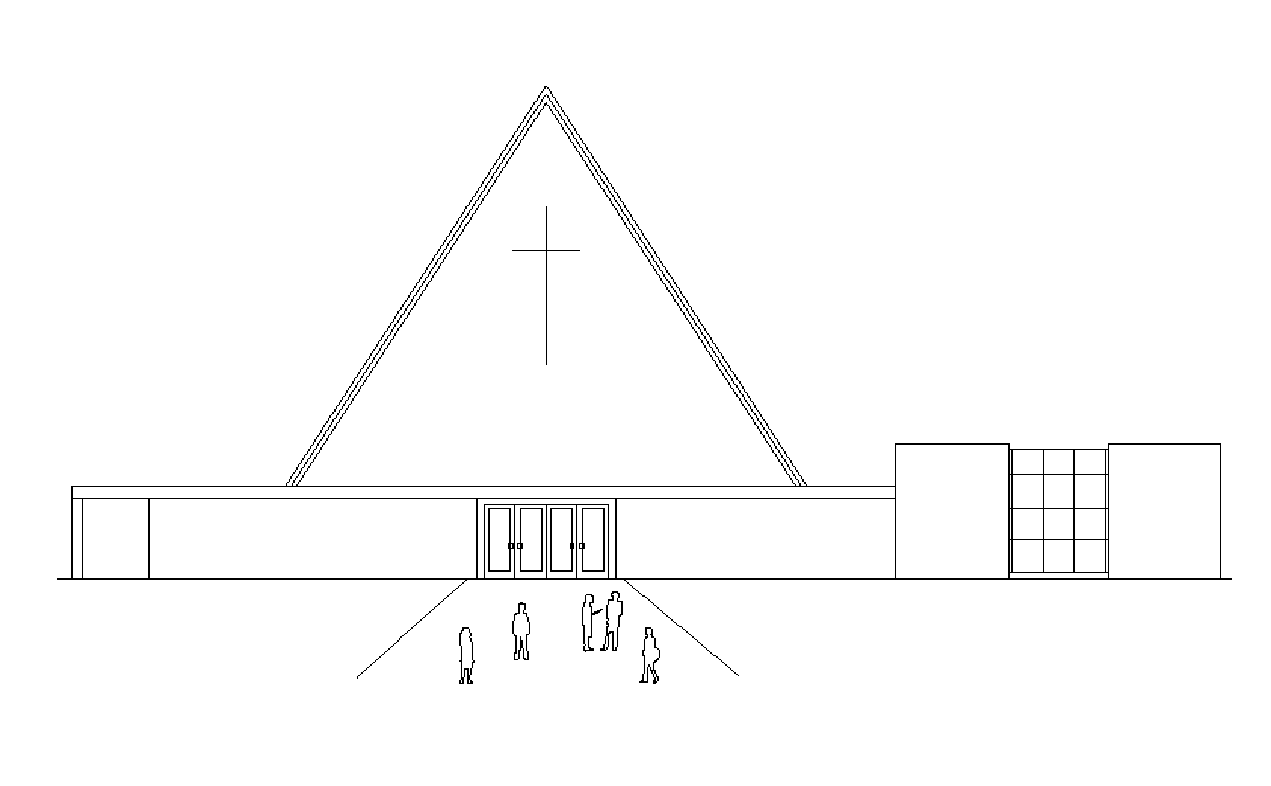 Voorganger:                     Ds. VenemaMuzikale begeleiding:     Bert Rootmensen                        Koster:	Clara van DijkOuderling van dienst:	Reinier Glas                                Beamer:	Harry van StedenKindernevendienst:	kleuren in de kerk                      Geluid:	Karel Balder------------------------------------------------------------------------------------------------------------------------------RONDOM HET BEGINInleidend orgelspelWelkom en mededelingenZingen: Lied 283, 1, 2 en 3Gebedsstilte‘Onze hulp’ & bemoedigingZingen: Lied 283, 4 en 5Inleiding op de dienst Kyriёgebed en gezongen gloria (Lied 195)RONDOM HET WOORDGebedZingen: Lied 802, 1 en 2Lezen Deuteronomium 1, 6-8Zingen: Lied 802, 3 en 4Uitleg: Van God losZingen:  Lied 802, 5 en 6RONDOM HET SLOTGebeden (Dank- en voorbede –gebedsstilte- Onze Vader)InzamelingSlotlied:  Lied 419Wegzending en zegen---------------------------------------------------------------CollecteVanmorgen is de eerste collecte voor de Protestantse Kerk - Vrede verbindt over grenzen
De Protestantse Kerk, Kerk in Actie en PAX ondersteunen initiatieven voor vrede over landsgrenzen heen, maar ook over grenzen van cultuur en religie heen. Zo werken in Colombia vrouwelijke leiders uit verschillende
kerkgenootschappen samen aan vredesopbouw na een jarenlang gewapend conﬂict.
In Nederland is er steun voor de Stichting Geloven in Samenleven, die lokaal werkt aan het verbinden van mensen van verschillende religies en het
voorkomen van conﬂicten. In Kosovo ondersteunt PAX de lokale organisatie Gemeenschapsopbouw Mitrovica waarin Albanezen en Serviërs elkaar de hand
weer reiken in training, scholing en gezamenlijke bedrijfjes.  
Met uw bijdrage steunt u het vredeswerk van de Protestantse Kerk.  De tweede collecte is voor de kerk. 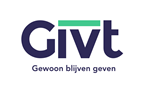 Volgende week: Da. J.E. van Zelderen met muzikale begeleiding van Jan v.d. KampWe hebben dan familieviering.Woensdag is er weer 'Breek in de week', in klein Trefpunt. Wil Balder ligt inmiddels in de Lauwershof.
Adres : Lauwershof. Afdeling 1b
             Jupiterstraat 10. 
             1829 C A Oudorp.
-----------------------------------------------------------------------